DOCUMENTO DE APOYO PARA LA ELABORACIÓN DE UN PROGRAMA DE GESTIÓN ENERGÉTICAEste material es una guía orientadora para desarrollar un Programa de Gestión Energética en el establecimiento educacional. Este documento debe ser presentado como medio de verificación para el Contenido: GESTIÓN ENERGÉTICA de la Matriz Ambiental del SNCAE, en caso de aspirar a obtener 2 puntos en el indicador correspondiente.IMPORTANTE: la participación de los estudiantes en todo el proceso de elaboración y ejecución del Programa es crucial, y debiese ser considerado como una herramienta pedagógica, donde los estudiantes puedan hacer un real aporte en todas las etapas del Programa. Asimismo, se debe considerar la realidad local, logrando una contextualización y trabajo con la comunidad circundante, para de esta forma lograr un proceso de aprendizaje más significativo.Un Programa de Gestión Energética en un establecimiento educacional debe incluir las siguientes etapas:
A CONTINUACIÓN SE DESCRIBEN LAS ETAPAS SUGERIDAS PARA DESARROLLAR UN ADECUADO Y COHERENTE PROGRAMA DE GESTIÓN ENERGÉTICA:ALGUNOS ASPECTOS CLAVES PARA EL DISEÑO Y EJECUCIÓN DEL PROGRAMA DE GESTIÓN ENERGÉTICAUn Programa de Gestión Energética debe ser pertinente con la realidad del establecimiento y debe contemplar metas, objetivos y acciones que permitan una adecuada gestión del recurso energético, incorporando además medidas que apunten a sensibilizar y formar a la comunidad educativa a través de un trabajo curricular – pedagógico, contemplando también en las medidas un trabajo con la comunidad circundante al establecimiento educacional. Antes de diseñar un Programa de Gestión Energética (etapa 2), se debe tener claridad del diagnóstico energético (etapa 1), por lo que es indispensable levantar información en relación al uso de la energética y tipo de instalaciones que tiene el establecimiento.A continuación se presentan 3 anexos, que buscan facilitar las etapas de diagnóstico y diseño del Programa de Gestión Energética:Anexo 1: Formulario de Inspección Energética del Establecimiento Educacional -> Apoyo para la etapa de “Diagnóstico Energético”.Anexo 2: Ficha para el diseño del Programa de Gestión Energética, que incorpora un formato tipo para confeccionar un cronograma-> Apoyo para la etapa de “Diseño del Programa de Gestión de la Energía”. Anexo 3: Tabla de posibles medidas de gestión energética -> Apoyo para la etapa de “Diseño del Programa de Gestión de la Energía”. La sensibilización y formación ambiental es clave y transversal a todas las etapas, es decir, que se debe desarrollar a lo largo de todo el proceso de diagnóstico, diseño y ejecución del Programa, sin perjuicio de que además, debe ser una línea de acción clara dentro del Programa de Gestión Energética que desarrolle el establecimiento. Finalmente, el mayor desafío y objetivo último que se quiere alcanzar, es el cambio de conducta ante el consumo y uso del recurso energético, por tanto la generación de actitudes y aptitudes que podamos desarrollar en la comunidad educativa en general y comunidad circundante, es primordial para generar acciones concretas, tanto individuales como colectivas. El diseño del Programa de Gestión Energética, debe considerar objetivos claros y aplicables a la realidad del establecimiento educacional o centro educativo, además de actividades y metas en el corto, mediano y largoplazo, puesto que este se refiere a un esfuerzo sistemático. También es importante identificar los resultados tanto cuantitativos como cualitativos del trabajo realizado en la temática, de este modo, será factible que las mejoras que sean realizadas por establecimiento o centro educativo sean escalables. La ejecución del Programa de Gestión Energética, es la etapa de implementación de medidas. Para cada una de las iniciativas que sean ejecutadas por el establecimiento educacional o centro educativo, es necesario acompañarlas de evidencias, las que pueden ser boletas de consumo, gráficos comparativos que evidencien la reducción del consumo, registro fotográfico, entre otros.ANEXO 1. FORMULARIO DE INSPECCIÓN ENERGÉTICA DEL ESTABLECIMIENTO EDUCACIONALEste anexo facilita el desarrollo de un diagnóstico energético, que corresponde a la primera etapa que debe desarrollar un establecimiento educacional. La información recogida en estos formularios, sirven de información base para la posterior confección del Programa de Gestión Energética. (*) Este instrumento al ser una lista de cotejo, invita al establecimiento (sobre todo a su Comité Ambiental) a realizar una revisión autocrítica de la situación actual respecto de gestión energética, desde este listado es posible rescatar una serie de ideas que pueden ser incorporadas en el Programa de Gestión Energética. (*) Este instrumento invita al establecimiento (o su comité ambiental) a revisar los criterios mencionados, identificando aquellos que no se encuentran en un nivel adecuado u óptimo, para desde ellos establecer prioridades de cambio en espacios específicos del establecimiento educacional, que serán incluidos en el Programa de gestión de la energía. (*) Este instrumento invita al establecimiento (o su comité ambiental) a revisar los criterios mencionados, identificando aquellos espacios del establecimiento educacional en los que sea posible realizar cambios en el corto, mediano o largo plazo, los cuales serán incluidos en el Programa de Gestión Energética. (*)Este instrumento invita al establecimiento (o su comité ambiental) a revisar los criterios mencionados, identificando aquellos espacios del establecimiento educacional en los que sea posible realizar cambios en el corto, mediano o largo plazo, los cuales serán incluidos en el Programa de Gestión Energética. (*)Este instrumento invita al establecimiento (o su comité ambiental) a revisar los artefactos que consumen energía eléctrica, y su uso o desuso, a modo de indicar medidas que serán incluidas en el Programa de Gestión Energética. ANEXO 2. FICHA PARA EL DISEÑO DEL PROGRAMA DE GESTIÓN ENERGÉTICAEsta ficha incorpora aspectos claves para el diseño, elaboración y monitoreo de un Programa de Gestión Energética para un establecimiento educacional. Se invita a que este documento sea diseñado desde la información identificada en el Anexo 1 de “Inspección Energética del Establecimiento Educacional”.Se espera que el establecimiento educacional, luego de la identificación de oportunidades y medidas de gestión de la energía (Diagnóstico -> Anexo 1), pueda plasmar este trabajo en un cronograma de trabajo que considere un monitoreo de las actividades de manera semanal y/o mensual. Este mismo cronograma es el que permite hacer un seguimiento a las medidas que se acordaron, las que luego de una evaluación, pueden ser reajustadas. Recuerde que la sensibilización y formación ambiental es parte esencial del Programa, por lo que dichos objetivos y medidas deben ser incorporadas en este cronograma de trabajo.* Indicar si el Programa o algunas medidas específicas son parte del Plan de Mejoramiento Educativo –PME y por tanto se financia a través de la Ley SEP, o si el Programa se financia con recursos propios o fondos concursables. ANEXO 3. TABLA DE POSIBLES MEDIDAS DE GESTIÓN DE LA ENERGÍAA continuación se presentan algunos ejemplos de medidas que se podrían implementar en un establecimiento educacional. Las medidas están presentadas de acuerdo al sistema, al carácter de la medida (actualización de tecnología o gestión), a su inversión (baja, media, alta) y su horizonte de aplicación (corto, mediano y largo plazo).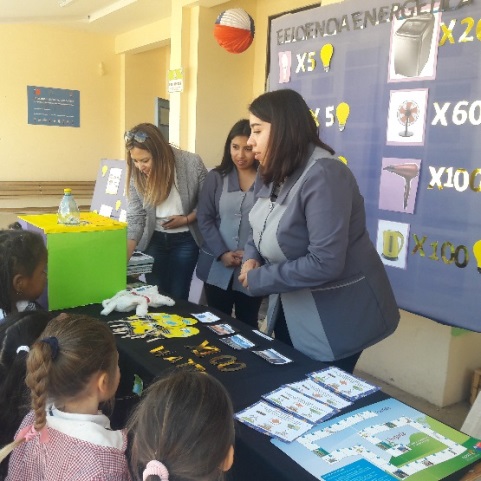 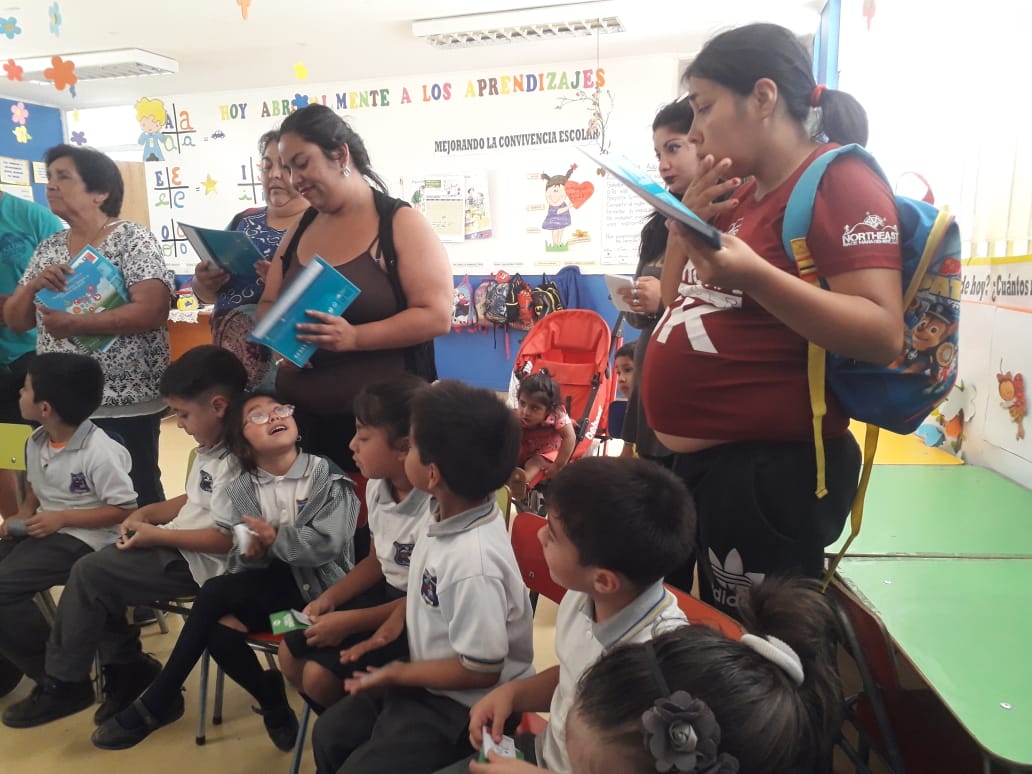 Imagen N°1: Actividad de difusión. Escuela República de Italia. CoquimboImagen N°2: Reunión de apoderados de difusión. Escuela Hermanos Carrera. VallenarIDENTIFICACIÓN DEL RECINTOIDENTIFICACIÓN DEL RECINTONombre establecimiento educacionalRBD o Código JUNJI / INTEGRAComunaRegiónNombre encargado OBSERVACIÓN DE MEDIDAS Y HÁBITOS DE EFICIENCIA ENERGÉTICAOBSERVACIÓN DE MEDIDAS Y HÁBITOS DE EFICIENCIA ENERGÉTICAOBSERVACIÓN DE MEDIDAS Y HÁBITOS DE EFICIENCIA ENERGÉTICAOBSERVACIÓN DE MEDIDAS Y HÁBITOS DE EFICIENCIA ENERGÉTICAITEMSí NoObservacionesSe privilegia el uso de luz natural en salas. Existen luminarias de bajo consumo en salas.Existen luminarias de bajo consumo en oficinas. Existen luminarias de bajo consumo en baños. Se apagan luces en desuso de salas, oficinas y exterior.Se desenchufan los artefactos en desuso. Se limpia polvo de luminarias  (ampolletas, tubos fluorescentes). Existen goteras o filtraciones en infraestructura. Existen goteras o filtraciones en llaves, cañerías, etc. Se usa termo para conservar agua caliente. Se usan señaléticas para promover buenas prácticas. Otra (indicar:__________________)N° de espaciosSala de ClasesSala de ClasesSala computación o multiusoSala computación o multiusoOficinas administrativasOficinas administrativasSala de profesoresSala de profesoresCasino Casino Otra: _____________________Otra: _____________________CONFORT LUMÍNICO Y TÉRMICOCONFORT LUMÍNICO Y TÉRMICOCONFORT LUMÍNICO Y TÉRMICOCONFORT LUMÍNICO Y TÉRMICOCONFORT LUMÍNICO Y TÉRMICOCONFORT LUMÍNICO Y TÉRMICOCONFORT LUMÍNICO Y TÉRMICOCriterioIndicadorSala de ClasesSala Computación o multiusoOficinas administrativasSala de profesoresCasino Otra: Nivel de iluminación sin uso de iluminación artificialExcesivoNivel de iluminación sin uso de iluminación artificialAdecuadoNivel de iluminación sin uso de iluminación artificialInsuficienteDistribución de la iluminaciónHomogéneoDistribución de la iluminaciónHeterogéneoSensación térmica en temporada fríaAdecuadaSensación térmica en temporada fríaCalurosaSensación térmica en temporada fríaFríaSensación térmica en temporada calurosaAdecuadaSensación térmica en temporada calurosaCalurosaSensación térmica en temporada calurosaFríaOrientación ventanasNorteOrientación ventanasSurOrientación ventanasEsteOrientación ventanasOesteSISTEMAS DE ILUMINACIÓNSISTEMAS DE ILUMINACIÓNSISTEMAS DE ILUMINACIÓNSISTEMAS DE ILUMINACIÓNSISTEMAS DE ILUMINACIÓNSISTEMAS DE ILUMINACIÓNSISTEMAS DE ILUMINACIÓNSISTEMAS DE ILUMINACIÓNSala de ClasesSala Computación o multiusoOficinas administrativasSala de profesoresCasino Otra: Tipo de iluminaciónTipo de iluminaciónNaturalTipo de iluminaciónTipo de iluminaciónArtificialTipo de luminariaTipo de luminariaTipoTipo de luminariaTipo de luminariaCantidadSISTEMAS DE VENTILACIÓN Y CALEFACCIÓNSISTEMAS DE VENTILACIÓN Y CALEFACCIÓNSISTEMAS DE VENTILACIÓN Y CALEFACCIÓNSISTEMAS DE VENTILACIÓN Y CALEFACCIÓNSISTEMAS DE VENTILACIÓN Y CALEFACCIÓNSISTEMAS DE VENTILACIÓN Y CALEFACCIÓNSISTEMAS DE VENTILACIÓN Y CALEFACCIÓNSISTEMAS DE VENTILACIÓNSISTEMAS DE VENTILACIÓNSISTEMAS DE VENTILACIÓNSala de ClasesSala Computación o multiusoOficinas administrativasSala de profesoresCasino Otra: NONONOSÍEXTRACTOR ELÉCTRICOEXTRACTOR ELÉCTRICOSÍREJILLAREJILLASÍEXTRACTOR EÓLICOEXTRACTOR EÓLICOSÍVENTILADORVENTILADORSISTEMAS DE CALEFACCIÓNSISTEMAS DE CALEFACCIÓNSISTEMAS DE CALEFACCIÓNSala de ClasesSala Computación o multiusoOficinas administrativasSala de profesoresOtra: NONONOSÍELÉCTRICAELÉCTRICASÍLEÑALEÑASÍCHIPS DE MADERACHIPS DE MADERASÍPELLETPELLETSÍPETRÓLEO PETRÓLEO SÍCARBÓNCARBÓNSÍGASGASSÍOTRO:________________OTRO:________________ARTEFACTOS QUE CONSUMEN ENERGÍA ELÉCTRICAARTEFACTOS QUE CONSUMEN ENERGÍA ELÉCTRICAARTEFACTOS QUE CONSUMEN ENERGÍA ELÉCTRICAARTEFACTOS QUE CONSUMEN ENERGÍA ELÉCTRICAARTEFACTOS QUE CONSUMEN ENERGÍA ELÉCTRICAARTEFACTOS QUE CONSUMEN ENERGÍA ELÉCTRICAARTEFACTOS QUE CONSUMEN ENERGÍA ELÉCTRICAARTEFACTOS QUE CONSUMEN ENERGÍA ELÉCTRICAArtefactoArtefactoIndicadorSala de ClasesSala Computación o multiusoOficinas administrativasSala de profesoresCasino Otra: PCPCEnchufado en usoPCPCEnchufado sin usoPCPCNo hayNotebookNotebookEnchufado en usoNotebookNotebookEnchufado sin usoNotebookNotebookNo hayData Show/DVDData Show/DVDEnchufado en usoData Show/DVDData Show/DVDEnchufado sin usoData Show/DVDData Show/DVDNo hayImpresora/Fotocopiadora/ScannerImpresora/Fotocopiadora/ScannerEnchufado en usoImpresora/Fotocopiadora/ScannerImpresora/Fotocopiadora/ScannerEnchufado sin usoImpresora/Fotocopiadora/ScannerImpresora/Fotocopiadora/ScannerNo hayARTEFACTOS QUE CONSUMEN ENERGÍA ELÉCTRICAARTEFACTOS QUE CONSUMEN ENERGÍA ELÉCTRICAARTEFACTOS QUE CONSUMEN ENERGÍA ELÉCTRICAARTEFACTOS QUE CONSUMEN ENERGÍA ELÉCTRICAARTEFACTOS QUE CONSUMEN ENERGÍA ELÉCTRICAARTEFACTOS QUE CONSUMEN ENERGÍA ELÉCTRICAARTEFACTOS QUE CONSUMEN ENERGÍA ELÉCTRICAArtefactoIndicadorSala de ClasesSala Computación o multiusoOficinas administrativasSala de profesoresCasino Otra: TelevisorEnchufado en usoTelevisorEnchufado sin usoTelevisorNo hayEquipo musicalEnchufado en usoEquipo musicalEnchufado sin usoEquipo musicalNo hayTeléfonoEnchufado en usoTeléfonoEnchufado sin usoTeléfonoNo hayEstufa eléctricaEnchufado en usoEstufa eléctricaEnchufado sin usoEstufa eléctricaNo hayHervidorEnchufado en usoHervidorEnchufado sin usoHervidorNo hayRefrigeradorEnchufado en usoRefrigeradorEnchufado sin usoRefrigeradorNo hayMicroondasEnchufado en usoMicroondasEnchufado sin usoMicroondasNo hayOtro:________Enchufado en usoOtro:________Enchufado sin usoOtro:________No hayRECOMENDACIONES GENERALESPresencia de señalética:a) La instalación de señalética contribuye a un cambio progresivo en las conductas de los integrantes de la comunidad educativa, y la incorporación de buenas prácticas en el uso de los recursos energéticos. b) El proceso debe ser acompañado por campañas internas de información y difusión. Administración de espacios con criterios de eficiencia:a) Si el emplazamiento de las instalaciones es adecuado, es posible hacer un uso eficiente de la luz natural en salas, oficinas, baños, bibliotecas, etc. b) De no contar con un emplazamiento adecuado, la ubicación de elementos como cortinas, computadores, data show, en determinados espacios pueden ser una medida para enfrentar la disminución de la eficiencia.Uso eficiente de la energía eléctrica:a) Capacidad tecnológica instalada ej: conectores con interruptor (zapatilla eficiente), o preferir artefactos etiquetados con estándar de Eficiencia Energética.Optimización calidad de calefacción:a) Avanzar hacia prácticas eficientes. b) Revisar la factibilidad de recambios en la tecnología instalada.POSIBLES ACCIONES EN EL ESTABLECIMIENTORespecto de iluminación:a) Aumentar entrada de luz natural (mediante apertura de cortinas).b) Aclarar superficies (mediante uso de pintura en colores claros). c) Preferir el uso de tecnologías de iluminación más eficientes (en consumo y capacidad lumínica). Uso eficiente de la energía eléctrica:a) Contabilizar los artefactos que consumen energía eléctrica y revisar el nivel de uso o desuso durante la semana o mes. b) Realizar dentro de lo posible recambio tecnológico de artefactos, por aquellos que cuenten con mejor estándar de eficiencia energética (revisar etiquetado). Optimización de la calefacción:a) Realizar dentro de lo posible mejoras en el aislamiento de puertas, ventanas, muros y techo. b) Controlar filtraciones en infraestructura y cañerías. c) Incluir protección solar externa tanto horizontal como vertical (dependiendo del emplazamiento de los espacios). d) Ocupar el recurso energético de manera eficiente (eléctrico, leña, bomba de calor, gas, otros). PROGRAMA DE GESTIÓN ENERGÉTICAPROGRAMA DE GESTIÓN ENERGÉTICAPROGRAMA DE GESTIÓN ENERGÉTICAPROGRAMA DE GESTIÓN ENERGÉTICAPROGRAMA DE GESTIÓN ENERGÉTICAPROGRAMA DE GESTIÓN ENERGÉTICAPROGRAMA DE GESTIÓN ENERGÉTICAPROGRAMA DE GESTIÓN ENERGÉTICAPROGRAMA DE GESTIÓN ENERGÉTICAPROGRAMA DE GESTIÓN ENERGÉTICAPROGRAMA DE GESTIÓN ENERGÉTICAPROGRAMA DE GESTIÓN ENERGÉTICAPROGRAMA DE GESTIÓN ENERGÉTICAPROGRAMA DE GESTIÓN ENERGÉTICAPROGRAMA DE GESTIÓN ENERGÉTICAPROGRAMA DE GESTIÓN ENERGÉTICAPROGRAMA DE GESTIÓN ENERGÉTICAPROGRAMA DE GESTIÓN ENERGÉTICAPROGRAMA DE GESTIÓN ENERGÉTICAEstablecimientoEstablecimientoEstablecimientoComunaComunaComunaFechaFechaOportunidad deMejora destacadaOportunidad deMejora destacada (Incorporar un resumen del Diagnóstico energético; como anexo al Programa se puede incorporar el detalle del Diagnóstico, es decir el Anexo 1) (Incorporar un resumen del Diagnóstico energético; como anexo al Programa se puede incorporar el detalle del Diagnóstico, es decir el Anexo 1) (Incorporar un resumen del Diagnóstico energético; como anexo al Programa se puede incorporar el detalle del Diagnóstico, es decir el Anexo 1) (Incorporar un resumen del Diagnóstico energético; como anexo al Programa se puede incorporar el detalle del Diagnóstico, es decir el Anexo 1) (Incorporar un resumen del Diagnóstico energético; como anexo al Programa se puede incorporar el detalle del Diagnóstico, es decir el Anexo 1) (Incorporar un resumen del Diagnóstico energético; como anexo al Programa se puede incorporar el detalle del Diagnóstico, es decir el Anexo 1) (Incorporar un resumen del Diagnóstico energético; como anexo al Programa se puede incorporar el detalle del Diagnóstico, es decir el Anexo 1) (Incorporar un resumen del Diagnóstico energético; como anexo al Programa se puede incorporar el detalle del Diagnóstico, es decir el Anexo 1) (Incorporar un resumen del Diagnóstico energético; como anexo al Programa se puede incorporar el detalle del Diagnóstico, es decir el Anexo 1) (Incorporar un resumen del Diagnóstico energético; como anexo al Programa se puede incorporar el detalle del Diagnóstico, es decir el Anexo 1) (Incorporar un resumen del Diagnóstico energético; como anexo al Programa se puede incorporar el detalle del Diagnóstico, es decir el Anexo 1) (Incorporar un resumen del Diagnóstico energético; como anexo al Programa se puede incorporar el detalle del Diagnóstico, es decir el Anexo 1) (Incorporar un resumen del Diagnóstico energético; como anexo al Programa se puede incorporar el detalle del Diagnóstico, es decir el Anexo 1) (Incorporar un resumen del Diagnóstico energético; como anexo al Programa se puede incorporar el detalle del Diagnóstico, es decir el Anexo 1) (Incorporar un resumen del Diagnóstico energético; como anexo al Programa se puede incorporar el detalle del Diagnóstico, es decir el Anexo 1) (Incorporar un resumen del Diagnóstico energético; como anexo al Programa se puede incorporar el detalle del Diagnóstico, es decir el Anexo 1) (Incorporar un resumen del Diagnóstico energético; como anexo al Programa se puede incorporar el detalle del Diagnóstico, es decir el Anexo 1)Oportunidad deMejora destacadaOportunidad deMejora destacada (Incorporar un resumen del Diagnóstico energético; como anexo al Programa se puede incorporar el detalle del Diagnóstico, es decir el Anexo 1) (Incorporar un resumen del Diagnóstico energético; como anexo al Programa se puede incorporar el detalle del Diagnóstico, es decir el Anexo 1) (Incorporar un resumen del Diagnóstico energético; como anexo al Programa se puede incorporar el detalle del Diagnóstico, es decir el Anexo 1) (Incorporar un resumen del Diagnóstico energético; como anexo al Programa se puede incorporar el detalle del Diagnóstico, es decir el Anexo 1) (Incorporar un resumen del Diagnóstico energético; como anexo al Programa se puede incorporar el detalle del Diagnóstico, es decir el Anexo 1) (Incorporar un resumen del Diagnóstico energético; como anexo al Programa se puede incorporar el detalle del Diagnóstico, es decir el Anexo 1) (Incorporar un resumen del Diagnóstico energético; como anexo al Programa se puede incorporar el detalle del Diagnóstico, es decir el Anexo 1) (Incorporar un resumen del Diagnóstico energético; como anexo al Programa se puede incorporar el detalle del Diagnóstico, es decir el Anexo 1) (Incorporar un resumen del Diagnóstico energético; como anexo al Programa se puede incorporar el detalle del Diagnóstico, es decir el Anexo 1) (Incorporar un resumen del Diagnóstico energético; como anexo al Programa se puede incorporar el detalle del Diagnóstico, es decir el Anexo 1) (Incorporar un resumen del Diagnóstico energético; como anexo al Programa se puede incorporar el detalle del Diagnóstico, es decir el Anexo 1) (Incorporar un resumen del Diagnóstico energético; como anexo al Programa se puede incorporar el detalle del Diagnóstico, es decir el Anexo 1) (Incorporar un resumen del Diagnóstico energético; como anexo al Programa se puede incorporar el detalle del Diagnóstico, es decir el Anexo 1) (Incorporar un resumen del Diagnóstico energético; como anexo al Programa se puede incorporar el detalle del Diagnóstico, es decir el Anexo 1) (Incorporar un resumen del Diagnóstico energético; como anexo al Programa se puede incorporar el detalle del Diagnóstico, es decir el Anexo 1) (Incorporar un resumen del Diagnóstico energético; como anexo al Programa se puede incorporar el detalle del Diagnóstico, es decir el Anexo 1) (Incorporar un resumen del Diagnóstico energético; como anexo al Programa se puede incorporar el detalle del Diagnóstico, es decir el Anexo 1)Oportunidad deMejora destacadaOportunidad deMejora destacada (Incorporar un resumen del Diagnóstico energético; como anexo al Programa se puede incorporar el detalle del Diagnóstico, es decir el Anexo 1) (Incorporar un resumen del Diagnóstico energético; como anexo al Programa se puede incorporar el detalle del Diagnóstico, es decir el Anexo 1) (Incorporar un resumen del Diagnóstico energético; como anexo al Programa se puede incorporar el detalle del Diagnóstico, es decir el Anexo 1) (Incorporar un resumen del Diagnóstico energético; como anexo al Programa se puede incorporar el detalle del Diagnóstico, es decir el Anexo 1) (Incorporar un resumen del Diagnóstico energético; como anexo al Programa se puede incorporar el detalle del Diagnóstico, es decir el Anexo 1) (Incorporar un resumen del Diagnóstico energético; como anexo al Programa se puede incorporar el detalle del Diagnóstico, es decir el Anexo 1) (Incorporar un resumen del Diagnóstico energético; como anexo al Programa se puede incorporar el detalle del Diagnóstico, es decir el Anexo 1) (Incorporar un resumen del Diagnóstico energético; como anexo al Programa se puede incorporar el detalle del Diagnóstico, es decir el Anexo 1) (Incorporar un resumen del Diagnóstico energético; como anexo al Programa se puede incorporar el detalle del Diagnóstico, es decir el Anexo 1) (Incorporar un resumen del Diagnóstico energético; como anexo al Programa se puede incorporar el detalle del Diagnóstico, es decir el Anexo 1) (Incorporar un resumen del Diagnóstico energético; como anexo al Programa se puede incorporar el detalle del Diagnóstico, es decir el Anexo 1) (Incorporar un resumen del Diagnóstico energético; como anexo al Programa se puede incorporar el detalle del Diagnóstico, es decir el Anexo 1) (Incorporar un resumen del Diagnóstico energético; como anexo al Programa se puede incorporar el detalle del Diagnóstico, es decir el Anexo 1) (Incorporar un resumen del Diagnóstico energético; como anexo al Programa se puede incorporar el detalle del Diagnóstico, es decir el Anexo 1) (Incorporar un resumen del Diagnóstico energético; como anexo al Programa se puede incorporar el detalle del Diagnóstico, es decir el Anexo 1) (Incorporar un resumen del Diagnóstico energético; como anexo al Programa se puede incorporar el detalle del Diagnóstico, es decir el Anexo 1) (Incorporar un resumen del Diagnóstico energético; como anexo al Programa se puede incorporar el detalle del Diagnóstico, es decir el Anexo 1)Oportunidad deMejora destacadaOportunidad deMejora destacada (Incorporar un resumen del Diagnóstico energético; como anexo al Programa se puede incorporar el detalle del Diagnóstico, es decir el Anexo 1) (Incorporar un resumen del Diagnóstico energético; como anexo al Programa se puede incorporar el detalle del Diagnóstico, es decir el Anexo 1) (Incorporar un resumen del Diagnóstico energético; como anexo al Programa se puede incorporar el detalle del Diagnóstico, es decir el Anexo 1) (Incorporar un resumen del Diagnóstico energético; como anexo al Programa se puede incorporar el detalle del Diagnóstico, es decir el Anexo 1) (Incorporar un resumen del Diagnóstico energético; como anexo al Programa se puede incorporar el detalle del Diagnóstico, es decir el Anexo 1) (Incorporar un resumen del Diagnóstico energético; como anexo al Programa se puede incorporar el detalle del Diagnóstico, es decir el Anexo 1) (Incorporar un resumen del Diagnóstico energético; como anexo al Programa se puede incorporar el detalle del Diagnóstico, es decir el Anexo 1) (Incorporar un resumen del Diagnóstico energético; como anexo al Programa se puede incorporar el detalle del Diagnóstico, es decir el Anexo 1) (Incorporar un resumen del Diagnóstico energético; como anexo al Programa se puede incorporar el detalle del Diagnóstico, es decir el Anexo 1) (Incorporar un resumen del Diagnóstico energético; como anexo al Programa se puede incorporar el detalle del Diagnóstico, es decir el Anexo 1) (Incorporar un resumen del Diagnóstico energético; como anexo al Programa se puede incorporar el detalle del Diagnóstico, es decir el Anexo 1) (Incorporar un resumen del Diagnóstico energético; como anexo al Programa se puede incorporar el detalle del Diagnóstico, es decir el Anexo 1) (Incorporar un resumen del Diagnóstico energético; como anexo al Programa se puede incorporar el detalle del Diagnóstico, es decir el Anexo 1) (Incorporar un resumen del Diagnóstico energético; como anexo al Programa se puede incorporar el detalle del Diagnóstico, es decir el Anexo 1) (Incorporar un resumen del Diagnóstico energético; como anexo al Programa se puede incorporar el detalle del Diagnóstico, es decir el Anexo 1) (Incorporar un resumen del Diagnóstico energético; como anexo al Programa se puede incorporar el detalle del Diagnóstico, es decir el Anexo 1) (Incorporar un resumen del Diagnóstico energético; como anexo al Programa se puede incorporar el detalle del Diagnóstico, es decir el Anexo 1)Oportunidad deMejora destacadaOportunidad deMejora destacada (Incorporar un resumen del Diagnóstico energético; como anexo al Programa se puede incorporar el detalle del Diagnóstico, es decir el Anexo 1) (Incorporar un resumen del Diagnóstico energético; como anexo al Programa se puede incorporar el detalle del Diagnóstico, es decir el Anexo 1) (Incorporar un resumen del Diagnóstico energético; como anexo al Programa se puede incorporar el detalle del Diagnóstico, es decir el Anexo 1) (Incorporar un resumen del Diagnóstico energético; como anexo al Programa se puede incorporar el detalle del Diagnóstico, es decir el Anexo 1) (Incorporar un resumen del Diagnóstico energético; como anexo al Programa se puede incorporar el detalle del Diagnóstico, es decir el Anexo 1) (Incorporar un resumen del Diagnóstico energético; como anexo al Programa se puede incorporar el detalle del Diagnóstico, es decir el Anexo 1) (Incorporar un resumen del Diagnóstico energético; como anexo al Programa se puede incorporar el detalle del Diagnóstico, es decir el Anexo 1) (Incorporar un resumen del Diagnóstico energético; como anexo al Programa se puede incorporar el detalle del Diagnóstico, es decir el Anexo 1) (Incorporar un resumen del Diagnóstico energético; como anexo al Programa se puede incorporar el detalle del Diagnóstico, es decir el Anexo 1) (Incorporar un resumen del Diagnóstico energético; como anexo al Programa se puede incorporar el detalle del Diagnóstico, es decir el Anexo 1) (Incorporar un resumen del Diagnóstico energético; como anexo al Programa se puede incorporar el detalle del Diagnóstico, es decir el Anexo 1) (Incorporar un resumen del Diagnóstico energético; como anexo al Programa se puede incorporar el detalle del Diagnóstico, es decir el Anexo 1) (Incorporar un resumen del Diagnóstico energético; como anexo al Programa se puede incorporar el detalle del Diagnóstico, es decir el Anexo 1) (Incorporar un resumen del Diagnóstico energético; como anexo al Programa se puede incorporar el detalle del Diagnóstico, es decir el Anexo 1) (Incorporar un resumen del Diagnóstico energético; como anexo al Programa se puede incorporar el detalle del Diagnóstico, es decir el Anexo 1) (Incorporar un resumen del Diagnóstico energético; como anexo al Programa se puede incorporar el detalle del Diagnóstico, es decir el Anexo 1) (Incorporar un resumen del Diagnóstico energético; como anexo al Programa se puede incorporar el detalle del Diagnóstico, es decir el Anexo 1)JustificaciónJustificación (La necesidad de realizar este Programa, de acuerdo al contexto y realidad de la escuela) (La necesidad de realizar este Programa, de acuerdo al contexto y realidad de la escuela) (La necesidad de realizar este Programa, de acuerdo al contexto y realidad de la escuela) (La necesidad de realizar este Programa, de acuerdo al contexto y realidad de la escuela) (La necesidad de realizar este Programa, de acuerdo al contexto y realidad de la escuela) (La necesidad de realizar este Programa, de acuerdo al contexto y realidad de la escuela) (La necesidad de realizar este Programa, de acuerdo al contexto y realidad de la escuela) (La necesidad de realizar este Programa, de acuerdo al contexto y realidad de la escuela) (La necesidad de realizar este Programa, de acuerdo al contexto y realidad de la escuela) (La necesidad de realizar este Programa, de acuerdo al contexto y realidad de la escuela) (La necesidad de realizar este Programa, de acuerdo al contexto y realidad de la escuela) (La necesidad de realizar este Programa, de acuerdo al contexto y realidad de la escuela) (La necesidad de realizar este Programa, de acuerdo al contexto y realidad de la escuela) (La necesidad de realizar este Programa, de acuerdo al contexto y realidad de la escuela) (La necesidad de realizar este Programa, de acuerdo al contexto y realidad de la escuela) (La necesidad de realizar este Programa, de acuerdo al contexto y realidad de la escuela) (La necesidad de realizar este Programa, de acuerdo al contexto y realidad de la escuela)JustificaciónJustificación (La necesidad de realizar este Programa, de acuerdo al contexto y realidad de la escuela) (La necesidad de realizar este Programa, de acuerdo al contexto y realidad de la escuela) (La necesidad de realizar este Programa, de acuerdo al contexto y realidad de la escuela) (La necesidad de realizar este Programa, de acuerdo al contexto y realidad de la escuela) (La necesidad de realizar este Programa, de acuerdo al contexto y realidad de la escuela) (La necesidad de realizar este Programa, de acuerdo al contexto y realidad de la escuela) (La necesidad de realizar este Programa, de acuerdo al contexto y realidad de la escuela) (La necesidad de realizar este Programa, de acuerdo al contexto y realidad de la escuela) (La necesidad de realizar este Programa, de acuerdo al contexto y realidad de la escuela) (La necesidad de realizar este Programa, de acuerdo al contexto y realidad de la escuela) (La necesidad de realizar este Programa, de acuerdo al contexto y realidad de la escuela) (La necesidad de realizar este Programa, de acuerdo al contexto y realidad de la escuela) (La necesidad de realizar este Programa, de acuerdo al contexto y realidad de la escuela) (La necesidad de realizar este Programa, de acuerdo al contexto y realidad de la escuela) (La necesidad de realizar este Programa, de acuerdo al contexto y realidad de la escuela) (La necesidad de realizar este Programa, de acuerdo al contexto y realidad de la escuela) (La necesidad de realizar este Programa, de acuerdo al contexto y realidad de la escuela)JustificaciónJustificación (La necesidad de realizar este Programa, de acuerdo al contexto y realidad de la escuela) (La necesidad de realizar este Programa, de acuerdo al contexto y realidad de la escuela) (La necesidad de realizar este Programa, de acuerdo al contexto y realidad de la escuela) (La necesidad de realizar este Programa, de acuerdo al contexto y realidad de la escuela) (La necesidad de realizar este Programa, de acuerdo al contexto y realidad de la escuela) (La necesidad de realizar este Programa, de acuerdo al contexto y realidad de la escuela) (La necesidad de realizar este Programa, de acuerdo al contexto y realidad de la escuela) (La necesidad de realizar este Programa, de acuerdo al contexto y realidad de la escuela) (La necesidad de realizar este Programa, de acuerdo al contexto y realidad de la escuela) (La necesidad de realizar este Programa, de acuerdo al contexto y realidad de la escuela) (La necesidad de realizar este Programa, de acuerdo al contexto y realidad de la escuela) (La necesidad de realizar este Programa, de acuerdo al contexto y realidad de la escuela) (La necesidad de realizar este Programa, de acuerdo al contexto y realidad de la escuela) (La necesidad de realizar este Programa, de acuerdo al contexto y realidad de la escuela) (La necesidad de realizar este Programa, de acuerdo al contexto y realidad de la escuela) (La necesidad de realizar este Programa, de acuerdo al contexto y realidad de la escuela) (La necesidad de realizar este Programa, de acuerdo al contexto y realidad de la escuela)JustificaciónJustificación (La necesidad de realizar este Programa, de acuerdo al contexto y realidad de la escuela) (La necesidad de realizar este Programa, de acuerdo al contexto y realidad de la escuela) (La necesidad de realizar este Programa, de acuerdo al contexto y realidad de la escuela) (La necesidad de realizar este Programa, de acuerdo al contexto y realidad de la escuela) (La necesidad de realizar este Programa, de acuerdo al contexto y realidad de la escuela) (La necesidad de realizar este Programa, de acuerdo al contexto y realidad de la escuela) (La necesidad de realizar este Programa, de acuerdo al contexto y realidad de la escuela) (La necesidad de realizar este Programa, de acuerdo al contexto y realidad de la escuela) (La necesidad de realizar este Programa, de acuerdo al contexto y realidad de la escuela) (La necesidad de realizar este Programa, de acuerdo al contexto y realidad de la escuela) (La necesidad de realizar este Programa, de acuerdo al contexto y realidad de la escuela) (La necesidad de realizar este Programa, de acuerdo al contexto y realidad de la escuela) (La necesidad de realizar este Programa, de acuerdo al contexto y realidad de la escuela) (La necesidad de realizar este Programa, de acuerdo al contexto y realidad de la escuela) (La necesidad de realizar este Programa, de acuerdo al contexto y realidad de la escuela) (La necesidad de realizar este Programa, de acuerdo al contexto y realidad de la escuela) (La necesidad de realizar este Programa, de acuerdo al contexto y realidad de la escuela)JustificaciónJustificación (La necesidad de realizar este Programa, de acuerdo al contexto y realidad de la escuela) (La necesidad de realizar este Programa, de acuerdo al contexto y realidad de la escuela) (La necesidad de realizar este Programa, de acuerdo al contexto y realidad de la escuela) (La necesidad de realizar este Programa, de acuerdo al contexto y realidad de la escuela) (La necesidad de realizar este Programa, de acuerdo al contexto y realidad de la escuela) (La necesidad de realizar este Programa, de acuerdo al contexto y realidad de la escuela) (La necesidad de realizar este Programa, de acuerdo al contexto y realidad de la escuela) (La necesidad de realizar este Programa, de acuerdo al contexto y realidad de la escuela) (La necesidad de realizar este Programa, de acuerdo al contexto y realidad de la escuela) (La necesidad de realizar este Programa, de acuerdo al contexto y realidad de la escuela) (La necesidad de realizar este Programa, de acuerdo al contexto y realidad de la escuela) (La necesidad de realizar este Programa, de acuerdo al contexto y realidad de la escuela) (La necesidad de realizar este Programa, de acuerdo al contexto y realidad de la escuela) (La necesidad de realizar este Programa, de acuerdo al contexto y realidad de la escuela) (La necesidad de realizar este Programa, de acuerdo al contexto y realidad de la escuela) (La necesidad de realizar este Programa, de acuerdo al contexto y realidad de la escuela) (La necesidad de realizar este Programa, de acuerdo al contexto y realidad de la escuela)Objetivo(s)Objetivo(s)(Recuerde incorporar no solo objetivos relacionados a la gestión energética, sino que también de formación y sensibilización; los objetivos deben tener directa relación con las oportunidades de mejora)(Recuerde incorporar no solo objetivos relacionados a la gestión energética, sino que también de formación y sensibilización; los objetivos deben tener directa relación con las oportunidades de mejora)(Recuerde incorporar no solo objetivos relacionados a la gestión energética, sino que también de formación y sensibilización; los objetivos deben tener directa relación con las oportunidades de mejora)(Recuerde incorporar no solo objetivos relacionados a la gestión energética, sino que también de formación y sensibilización; los objetivos deben tener directa relación con las oportunidades de mejora)(Recuerde incorporar no solo objetivos relacionados a la gestión energética, sino que también de formación y sensibilización; los objetivos deben tener directa relación con las oportunidades de mejora)(Recuerde incorporar no solo objetivos relacionados a la gestión energética, sino que también de formación y sensibilización; los objetivos deben tener directa relación con las oportunidades de mejora)(Recuerde incorporar no solo objetivos relacionados a la gestión energética, sino que también de formación y sensibilización; los objetivos deben tener directa relación con las oportunidades de mejora)(Recuerde incorporar no solo objetivos relacionados a la gestión energética, sino que también de formación y sensibilización; los objetivos deben tener directa relación con las oportunidades de mejora)(Recuerde incorporar no solo objetivos relacionados a la gestión energética, sino que también de formación y sensibilización; los objetivos deben tener directa relación con las oportunidades de mejora)(Recuerde incorporar no solo objetivos relacionados a la gestión energética, sino que también de formación y sensibilización; los objetivos deben tener directa relación con las oportunidades de mejora)(Recuerde incorporar no solo objetivos relacionados a la gestión energética, sino que también de formación y sensibilización; los objetivos deben tener directa relación con las oportunidades de mejora)(Recuerde incorporar no solo objetivos relacionados a la gestión energética, sino que también de formación y sensibilización; los objetivos deben tener directa relación con las oportunidades de mejora)(Recuerde incorporar no solo objetivos relacionados a la gestión energética, sino que también de formación y sensibilización; los objetivos deben tener directa relación con las oportunidades de mejora)(Recuerde incorporar no solo objetivos relacionados a la gestión energética, sino que también de formación y sensibilización; los objetivos deben tener directa relación con las oportunidades de mejora)(Recuerde incorporar no solo objetivos relacionados a la gestión energética, sino que también de formación y sensibilización; los objetivos deben tener directa relación con las oportunidades de mejora)(Recuerde incorporar no solo objetivos relacionados a la gestión energética, sino que también de formación y sensibilización; los objetivos deben tener directa relación con las oportunidades de mejora)(Recuerde incorporar no solo objetivos relacionados a la gestión energética, sino que también de formación y sensibilización; los objetivos deben tener directa relación con las oportunidades de mejora)Objetivo(s)Objetivo(s)(Recuerde incorporar no solo objetivos relacionados a la gestión energética, sino que también de formación y sensibilización; los objetivos deben tener directa relación con las oportunidades de mejora)(Recuerde incorporar no solo objetivos relacionados a la gestión energética, sino que también de formación y sensibilización; los objetivos deben tener directa relación con las oportunidades de mejora)(Recuerde incorporar no solo objetivos relacionados a la gestión energética, sino que también de formación y sensibilización; los objetivos deben tener directa relación con las oportunidades de mejora)(Recuerde incorporar no solo objetivos relacionados a la gestión energética, sino que también de formación y sensibilización; los objetivos deben tener directa relación con las oportunidades de mejora)(Recuerde incorporar no solo objetivos relacionados a la gestión energética, sino que también de formación y sensibilización; los objetivos deben tener directa relación con las oportunidades de mejora)(Recuerde incorporar no solo objetivos relacionados a la gestión energética, sino que también de formación y sensibilización; los objetivos deben tener directa relación con las oportunidades de mejora)(Recuerde incorporar no solo objetivos relacionados a la gestión energética, sino que también de formación y sensibilización; los objetivos deben tener directa relación con las oportunidades de mejora)(Recuerde incorporar no solo objetivos relacionados a la gestión energética, sino que también de formación y sensibilización; los objetivos deben tener directa relación con las oportunidades de mejora)(Recuerde incorporar no solo objetivos relacionados a la gestión energética, sino que también de formación y sensibilización; los objetivos deben tener directa relación con las oportunidades de mejora)(Recuerde incorporar no solo objetivos relacionados a la gestión energética, sino que también de formación y sensibilización; los objetivos deben tener directa relación con las oportunidades de mejora)(Recuerde incorporar no solo objetivos relacionados a la gestión energética, sino que también de formación y sensibilización; los objetivos deben tener directa relación con las oportunidades de mejora)(Recuerde incorporar no solo objetivos relacionados a la gestión energética, sino que también de formación y sensibilización; los objetivos deben tener directa relación con las oportunidades de mejora)(Recuerde incorporar no solo objetivos relacionados a la gestión energética, sino que también de formación y sensibilización; los objetivos deben tener directa relación con las oportunidades de mejora)(Recuerde incorporar no solo objetivos relacionados a la gestión energética, sino que también de formación y sensibilización; los objetivos deben tener directa relación con las oportunidades de mejora)(Recuerde incorporar no solo objetivos relacionados a la gestión energética, sino que también de formación y sensibilización; los objetivos deben tener directa relación con las oportunidades de mejora)(Recuerde incorporar no solo objetivos relacionados a la gestión energética, sino que también de formación y sensibilización; los objetivos deben tener directa relación con las oportunidades de mejora)(Recuerde incorporar no solo objetivos relacionados a la gestión energética, sino que también de formación y sensibilización; los objetivos deben tener directa relación con las oportunidades de mejora)Objetivo(s)Objetivo(s)(Recuerde incorporar no solo objetivos relacionados a la gestión energética, sino que también de formación y sensibilización; los objetivos deben tener directa relación con las oportunidades de mejora)(Recuerde incorporar no solo objetivos relacionados a la gestión energética, sino que también de formación y sensibilización; los objetivos deben tener directa relación con las oportunidades de mejora)(Recuerde incorporar no solo objetivos relacionados a la gestión energética, sino que también de formación y sensibilización; los objetivos deben tener directa relación con las oportunidades de mejora)(Recuerde incorporar no solo objetivos relacionados a la gestión energética, sino que también de formación y sensibilización; los objetivos deben tener directa relación con las oportunidades de mejora)(Recuerde incorporar no solo objetivos relacionados a la gestión energética, sino que también de formación y sensibilización; los objetivos deben tener directa relación con las oportunidades de mejora)(Recuerde incorporar no solo objetivos relacionados a la gestión energética, sino que también de formación y sensibilización; los objetivos deben tener directa relación con las oportunidades de mejora)(Recuerde incorporar no solo objetivos relacionados a la gestión energética, sino que también de formación y sensibilización; los objetivos deben tener directa relación con las oportunidades de mejora)(Recuerde incorporar no solo objetivos relacionados a la gestión energética, sino que también de formación y sensibilización; los objetivos deben tener directa relación con las oportunidades de mejora)(Recuerde incorporar no solo objetivos relacionados a la gestión energética, sino que también de formación y sensibilización; los objetivos deben tener directa relación con las oportunidades de mejora)(Recuerde incorporar no solo objetivos relacionados a la gestión energética, sino que también de formación y sensibilización; los objetivos deben tener directa relación con las oportunidades de mejora)(Recuerde incorporar no solo objetivos relacionados a la gestión energética, sino que también de formación y sensibilización; los objetivos deben tener directa relación con las oportunidades de mejora)(Recuerde incorporar no solo objetivos relacionados a la gestión energética, sino que también de formación y sensibilización; los objetivos deben tener directa relación con las oportunidades de mejora)(Recuerde incorporar no solo objetivos relacionados a la gestión energética, sino que también de formación y sensibilización; los objetivos deben tener directa relación con las oportunidades de mejora)(Recuerde incorporar no solo objetivos relacionados a la gestión energética, sino que también de formación y sensibilización; los objetivos deben tener directa relación con las oportunidades de mejora)(Recuerde incorporar no solo objetivos relacionados a la gestión energética, sino que también de formación y sensibilización; los objetivos deben tener directa relación con las oportunidades de mejora)(Recuerde incorporar no solo objetivos relacionados a la gestión energética, sino que también de formación y sensibilización; los objetivos deben tener directa relación con las oportunidades de mejora)(Recuerde incorporar no solo objetivos relacionados a la gestión energética, sino que también de formación y sensibilización; los objetivos deben tener directa relación con las oportunidades de mejora)Objetivo(s)Objetivo(s)(Recuerde incorporar no solo objetivos relacionados a la gestión energética, sino que también de formación y sensibilización; los objetivos deben tener directa relación con las oportunidades de mejora)(Recuerde incorporar no solo objetivos relacionados a la gestión energética, sino que también de formación y sensibilización; los objetivos deben tener directa relación con las oportunidades de mejora)(Recuerde incorporar no solo objetivos relacionados a la gestión energética, sino que también de formación y sensibilización; los objetivos deben tener directa relación con las oportunidades de mejora)(Recuerde incorporar no solo objetivos relacionados a la gestión energética, sino que también de formación y sensibilización; los objetivos deben tener directa relación con las oportunidades de mejora)(Recuerde incorporar no solo objetivos relacionados a la gestión energética, sino que también de formación y sensibilización; los objetivos deben tener directa relación con las oportunidades de mejora)(Recuerde incorporar no solo objetivos relacionados a la gestión energética, sino que también de formación y sensibilización; los objetivos deben tener directa relación con las oportunidades de mejora)(Recuerde incorporar no solo objetivos relacionados a la gestión energética, sino que también de formación y sensibilización; los objetivos deben tener directa relación con las oportunidades de mejora)(Recuerde incorporar no solo objetivos relacionados a la gestión energética, sino que también de formación y sensibilización; los objetivos deben tener directa relación con las oportunidades de mejora)(Recuerde incorporar no solo objetivos relacionados a la gestión energética, sino que también de formación y sensibilización; los objetivos deben tener directa relación con las oportunidades de mejora)(Recuerde incorporar no solo objetivos relacionados a la gestión energética, sino que también de formación y sensibilización; los objetivos deben tener directa relación con las oportunidades de mejora)(Recuerde incorporar no solo objetivos relacionados a la gestión energética, sino que también de formación y sensibilización; los objetivos deben tener directa relación con las oportunidades de mejora)(Recuerde incorporar no solo objetivos relacionados a la gestión energética, sino que también de formación y sensibilización; los objetivos deben tener directa relación con las oportunidades de mejora)(Recuerde incorporar no solo objetivos relacionados a la gestión energética, sino que también de formación y sensibilización; los objetivos deben tener directa relación con las oportunidades de mejora)(Recuerde incorporar no solo objetivos relacionados a la gestión energética, sino que también de formación y sensibilización; los objetivos deben tener directa relación con las oportunidades de mejora)(Recuerde incorporar no solo objetivos relacionados a la gestión energética, sino que también de formación y sensibilización; los objetivos deben tener directa relación con las oportunidades de mejora)(Recuerde incorporar no solo objetivos relacionados a la gestión energética, sino que también de formación y sensibilización; los objetivos deben tener directa relación con las oportunidades de mejora)(Recuerde incorporar no solo objetivos relacionados a la gestión energética, sino que también de formación y sensibilización; los objetivos deben tener directa relación con las oportunidades de mejora)Objetivo(s)Objetivo(s)(Recuerde incorporar no solo objetivos relacionados a la gestión energética, sino que también de formación y sensibilización; los objetivos deben tener directa relación con las oportunidades de mejora)(Recuerde incorporar no solo objetivos relacionados a la gestión energética, sino que también de formación y sensibilización; los objetivos deben tener directa relación con las oportunidades de mejora)(Recuerde incorporar no solo objetivos relacionados a la gestión energética, sino que también de formación y sensibilización; los objetivos deben tener directa relación con las oportunidades de mejora)(Recuerde incorporar no solo objetivos relacionados a la gestión energética, sino que también de formación y sensibilización; los objetivos deben tener directa relación con las oportunidades de mejora)(Recuerde incorporar no solo objetivos relacionados a la gestión energética, sino que también de formación y sensibilización; los objetivos deben tener directa relación con las oportunidades de mejora)(Recuerde incorporar no solo objetivos relacionados a la gestión energética, sino que también de formación y sensibilización; los objetivos deben tener directa relación con las oportunidades de mejora)(Recuerde incorporar no solo objetivos relacionados a la gestión energética, sino que también de formación y sensibilización; los objetivos deben tener directa relación con las oportunidades de mejora)(Recuerde incorporar no solo objetivos relacionados a la gestión energética, sino que también de formación y sensibilización; los objetivos deben tener directa relación con las oportunidades de mejora)(Recuerde incorporar no solo objetivos relacionados a la gestión energética, sino que también de formación y sensibilización; los objetivos deben tener directa relación con las oportunidades de mejora)(Recuerde incorporar no solo objetivos relacionados a la gestión energética, sino que también de formación y sensibilización; los objetivos deben tener directa relación con las oportunidades de mejora)(Recuerde incorporar no solo objetivos relacionados a la gestión energética, sino que también de formación y sensibilización; los objetivos deben tener directa relación con las oportunidades de mejora)(Recuerde incorporar no solo objetivos relacionados a la gestión energética, sino que también de formación y sensibilización; los objetivos deben tener directa relación con las oportunidades de mejora)(Recuerde incorporar no solo objetivos relacionados a la gestión energética, sino que también de formación y sensibilización; los objetivos deben tener directa relación con las oportunidades de mejora)(Recuerde incorporar no solo objetivos relacionados a la gestión energética, sino que también de formación y sensibilización; los objetivos deben tener directa relación con las oportunidades de mejora)(Recuerde incorporar no solo objetivos relacionados a la gestión energética, sino que también de formación y sensibilización; los objetivos deben tener directa relación con las oportunidades de mejora)(Recuerde incorporar no solo objetivos relacionados a la gestión energética, sino que también de formación y sensibilización; los objetivos deben tener directa relación con las oportunidades de mejora)(Recuerde incorporar no solo objetivos relacionados a la gestión energética, sino que también de formación y sensibilización; los objetivos deben tener directa relación con las oportunidades de mejora)Resultado(s) Esperado(s)Resultado(s) Esperado(s) (Metas concretas que el establecimientos educacional quiere lograr) (Metas concretas que el establecimientos educacional quiere lograr) (Metas concretas que el establecimientos educacional quiere lograr) (Metas concretas que el establecimientos educacional quiere lograr) (Metas concretas que el establecimientos educacional quiere lograr) (Metas concretas que el establecimientos educacional quiere lograr) (Metas concretas que el establecimientos educacional quiere lograr) (Metas concretas que el establecimientos educacional quiere lograr) (Metas concretas que el establecimientos educacional quiere lograr) (Metas concretas que el establecimientos educacional quiere lograr) (Metas concretas que el establecimientos educacional quiere lograr) (Metas concretas que el establecimientos educacional quiere lograr) (Metas concretas que el establecimientos educacional quiere lograr) (Metas concretas que el establecimientos educacional quiere lograr) (Metas concretas que el establecimientos educacional quiere lograr) (Metas concretas que el establecimientos educacional quiere lograr) (Metas concretas que el establecimientos educacional quiere lograr)Resultado(s) Esperado(s)Resultado(s) Esperado(s) (Metas concretas que el establecimientos educacional quiere lograr) (Metas concretas que el establecimientos educacional quiere lograr) (Metas concretas que el establecimientos educacional quiere lograr) (Metas concretas que el establecimientos educacional quiere lograr) (Metas concretas que el establecimientos educacional quiere lograr) (Metas concretas que el establecimientos educacional quiere lograr) (Metas concretas que el establecimientos educacional quiere lograr) (Metas concretas que el establecimientos educacional quiere lograr) (Metas concretas que el establecimientos educacional quiere lograr) (Metas concretas que el establecimientos educacional quiere lograr) (Metas concretas que el establecimientos educacional quiere lograr) (Metas concretas que el establecimientos educacional quiere lograr) (Metas concretas que el establecimientos educacional quiere lograr) (Metas concretas que el establecimientos educacional quiere lograr) (Metas concretas que el establecimientos educacional quiere lograr) (Metas concretas que el establecimientos educacional quiere lograr) (Metas concretas que el establecimientos educacional quiere lograr)Resultado(s) Esperado(s)Resultado(s) Esperado(s) (Metas concretas que el establecimientos educacional quiere lograr) (Metas concretas que el establecimientos educacional quiere lograr) (Metas concretas que el establecimientos educacional quiere lograr) (Metas concretas que el establecimientos educacional quiere lograr) (Metas concretas que el establecimientos educacional quiere lograr) (Metas concretas que el establecimientos educacional quiere lograr) (Metas concretas que el establecimientos educacional quiere lograr) (Metas concretas que el establecimientos educacional quiere lograr) (Metas concretas que el establecimientos educacional quiere lograr) (Metas concretas que el establecimientos educacional quiere lograr) (Metas concretas que el establecimientos educacional quiere lograr) (Metas concretas que el establecimientos educacional quiere lograr) (Metas concretas que el establecimientos educacional quiere lograr) (Metas concretas que el establecimientos educacional quiere lograr) (Metas concretas que el establecimientos educacional quiere lograr) (Metas concretas que el establecimientos educacional quiere lograr) (Metas concretas que el establecimientos educacional quiere lograr)Resultado(s) Esperado(s)Resultado(s) Esperado(s) (Metas concretas que el establecimientos educacional quiere lograr) (Metas concretas que el establecimientos educacional quiere lograr) (Metas concretas que el establecimientos educacional quiere lograr) (Metas concretas que el establecimientos educacional quiere lograr) (Metas concretas que el establecimientos educacional quiere lograr) (Metas concretas que el establecimientos educacional quiere lograr) (Metas concretas que el establecimientos educacional quiere lograr) (Metas concretas que el establecimientos educacional quiere lograr) (Metas concretas que el establecimientos educacional quiere lograr) (Metas concretas que el establecimientos educacional quiere lograr) (Metas concretas que el establecimientos educacional quiere lograr) (Metas concretas que el establecimientos educacional quiere lograr) (Metas concretas que el establecimientos educacional quiere lograr) (Metas concretas que el establecimientos educacional quiere lograr) (Metas concretas que el establecimientos educacional quiere lograr) (Metas concretas que el establecimientos educacional quiere lograr) (Metas concretas que el establecimientos educacional quiere lograr)Resultado(s) Esperado(s)Resultado(s) Esperado(s) (Metas concretas que el establecimientos educacional quiere lograr) (Metas concretas que el establecimientos educacional quiere lograr) (Metas concretas que el establecimientos educacional quiere lograr) (Metas concretas que el establecimientos educacional quiere lograr) (Metas concretas que el establecimientos educacional quiere lograr) (Metas concretas que el establecimientos educacional quiere lograr) (Metas concretas que el establecimientos educacional quiere lograr) (Metas concretas que el establecimientos educacional quiere lograr) (Metas concretas que el establecimientos educacional quiere lograr) (Metas concretas que el establecimientos educacional quiere lograr) (Metas concretas que el establecimientos educacional quiere lograr) (Metas concretas que el establecimientos educacional quiere lograr) (Metas concretas que el establecimientos educacional quiere lograr) (Metas concretas que el establecimientos educacional quiere lograr) (Metas concretas que el establecimientos educacional quiere lograr) (Metas concretas que el establecimientos educacional quiere lograr) (Metas concretas que el establecimientos educacional quiere lograr)Resultado(s) Esperado(s)Resultado(s) Esperado(s) (Metas concretas que el establecimientos educacional quiere lograr) (Metas concretas que el establecimientos educacional quiere lograr) (Metas concretas que el establecimientos educacional quiere lograr) (Metas concretas que el establecimientos educacional quiere lograr) (Metas concretas que el establecimientos educacional quiere lograr) (Metas concretas que el establecimientos educacional quiere lograr) (Metas concretas que el establecimientos educacional quiere lograr) (Metas concretas que el establecimientos educacional quiere lograr) (Metas concretas que el establecimientos educacional quiere lograr) (Metas concretas que el establecimientos educacional quiere lograr) (Metas concretas que el establecimientos educacional quiere lograr) (Metas concretas que el establecimientos educacional quiere lograr) (Metas concretas que el establecimientos educacional quiere lograr) (Metas concretas que el establecimientos educacional quiere lograr) (Metas concretas que el establecimientos educacional quiere lograr) (Metas concretas que el establecimientos educacional quiere lograr) (Metas concretas que el establecimientos educacional quiere lograr)CRONOGRAMA PARA EL MONITOREO Y SEGUIMIENTO DE MEDIDASColocar “OK” en caso de cumplir y “X” en caso de incumplimientoCRONOGRAMA PARA EL MONITOREO Y SEGUIMIENTO DE MEDIDASColocar “OK” en caso de cumplir y “X” en caso de incumplimientoCRONOGRAMA PARA EL MONITOREO Y SEGUIMIENTO DE MEDIDASColocar “OK” en caso de cumplir y “X” en caso de incumplimientoCRONOGRAMA PARA EL MONITOREO Y SEGUIMIENTO DE MEDIDASColocar “OK” en caso de cumplir y “X” en caso de incumplimientoCRONOGRAMA PARA EL MONITOREO Y SEGUIMIENTO DE MEDIDASColocar “OK” en caso de cumplir y “X” en caso de incumplimientoCRONOGRAMA PARA EL MONITOREO Y SEGUIMIENTO DE MEDIDASColocar “OK” en caso de cumplir y “X” en caso de incumplimientoCRONOGRAMA PARA EL MONITOREO Y SEGUIMIENTO DE MEDIDASColocar “OK” en caso de cumplir y “X” en caso de incumplimientoCRONOGRAMA PARA EL MONITOREO Y SEGUIMIENTO DE MEDIDASColocar “OK” en caso de cumplir y “X” en caso de incumplimientoCRONOGRAMA PARA EL MONITOREO Y SEGUIMIENTO DE MEDIDASColocar “OK” en caso de cumplir y “X” en caso de incumplimientoCRONOGRAMA PARA EL MONITOREO Y SEGUIMIENTO DE MEDIDASColocar “OK” en caso de cumplir y “X” en caso de incumplimientoCRONOGRAMA PARA EL MONITOREO Y SEGUIMIENTO DE MEDIDASColocar “OK” en caso de cumplir y “X” en caso de incumplimientoCRONOGRAMA PARA EL MONITOREO Y SEGUIMIENTO DE MEDIDASColocar “OK” en caso de cumplir y “X” en caso de incumplimientoCRONOGRAMA PARA EL MONITOREO Y SEGUIMIENTO DE MEDIDASColocar “OK” en caso de cumplir y “X” en caso de incumplimientoCRONOGRAMA PARA EL MONITOREO Y SEGUIMIENTO DE MEDIDASColocar “OK” en caso de cumplir y “X” en caso de incumplimientoCRONOGRAMA PARA EL MONITOREO Y SEGUIMIENTO DE MEDIDASColocar “OK” en caso de cumplir y “X” en caso de incumplimientoSeguimiento medida semana/mesSeguimiento medida semana/mesSeguimiento medida semana/mesSeguimiento medida semana/mesSeguimiento medida semana/mesSeguimiento medida semana/mesSeguimiento medida semana/mesSeguimiento medida semana/mesSeguimiento medida semana/mesSeguimiento medida semana/mesSeguimiento medida semana/mesSeguimiento medida semana/mesSeguimiento medida semana/mesSeguimiento medida semana/mesObjetivoMedidaCosto asociado*Responsable de la medidaMesMesMesMesMesMesMesMesMesMesMesMesObjetivoMedidaCosto asociado*Responsable de la medida123456789101112 Recuerde que estos objetivos son los mismos que se establecieron en la primera parte. Recuerde que estos objetivos son los mismos que se establecieron en la primera parte. Recuerde que estos objetivos son los mismos que se establecieron en la primera parte. Recuerde que estos objetivos son los mismos que se establecieron en la primera parte. Recuerde que estos objetivos son los mismos que se establecieron en la primera parte.SistemaTipo de medidaCarácter de la medidaInversiónHorizonte de aplicaciónIluminaciónRecambio de luminarias ineficientesActualización de tecnologíaMediaMediano PlazoIluminaciónAprovechar luz natural (mantener ventanas limpias)GestiónBajaCorto PlazoIluminaciónReprogramar horarios de uso de luminaria GestiónBajaCorto PlazoIluminaciónAjustar niveles de iluminaciónGestiónMediaMediano PlazoIluminaciónUtilizar timers para control de uso de luminariaActualización de tecnologíaBajaCorto PlazoIluminaciónModificar altura de ubicación de luminaria para mejor aprovechamientoGestiónBajaCorto PlazoIluminaciónEfectuar limpieza periódica de luminariaGestiónBajaCorto PlazoIluminaciónApagado de luces mientras no se utilizanGestiónBajaMediano PlazoIluminaciónDesenchufar artefactos de iluminación al cierre de la jornadaGestiónBajaCorto PlazoIluminaciónPintar murallas con colores clarosActualización de tecnologíaMediaMediano PlazoIluminaciónAprovechar luz natural adaptando a tal fin, cortinas, modificando posición de mesas y escritorios.GestiónBajaCorto PlazoIluminaciónUtilizar balastros electrónicosActualización de tecnologíaAltaMediano PlazoEquipos computacionalesReprogramación del administrador de energíaGestiónBajaCorto PlazoEquipos computacionalesRecambio de equipos ineficientesActualización de tecnologíaAltaLargo PlazoCalefacciónAislación térmica de cañeríasActualización de tecnologíaMediaMediano PlazoCalefacciónRegular temperatura mínima y máxima. No puede haber más de 5 grados de diferencia entre el interior y el exterior.GestiónBajaCorto PlazoCalefacciónLimpiar o reemplazar los filtros de los aparatos de aire acondicionadoActualización de tecnologíaMediaCorto PlazoCalefacciónDesactivar los equipos de aire al cierre de la jornada.GestiónBajaCorto PlazoCalefacciónLimpiar regularmente el artefacto y los ductos de evacuación de gases de los artefactos a leñaGestiónBajaCorto PlazoCalefacciónContar con sistemas de almacenamiento de leña que mantenga la calidad (<25% humedad)Actualización de tecnologíaAltaMediano PlazoCalefacciónRecambio de tecnología de calefacción distinto a leña Actualización de tecnologíaAltaMediano PlazoCalefacciónMejorar las competencias en el uso de las tecnologías de calefacciónGestiónBajaCorto PlazoAgua Caliente SanitariaAislación térmica de cañeríasActualización de tecnologíaMediaMediano PlazoAgua Caliente SanitariaUtilización de Paneles TermosolaresActualización de tecnologíaAltaLargo PlazoEnvolventeMejorar aislación de la techumbreActualización de tecnologíaAltaLargo PlazoEnvolventeMejorar aislación de la ventanas y puertasActualización de tecnologíaBajaCorto PlazoTransformadoresSustituir transformadores antiguos por nuevosActualización de tecnologíaAltaLargo PlazoTransformadoresDesconectar transformadores que estén en vacíoGestiónBajaCorto PlazoTransformadoresAletas disipadoras de calor, bornes, etc.GestiónMediaCorto PlazoMotoresSustituir motores ineficientesActualización de tecnologíaAltaLargo PlazoMotoresAdecuación de motores a potencia necesariaGestiónBajaCorto Plazo